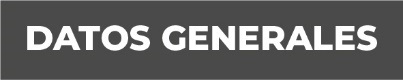 Nombre Eva Teresa Gómez ValderramaGrado de Escolaridad Maestría en Ciencias Jurídicas y Sociales falta me den mi Cedula ProfesionalCédula Profesional (Licenciatura) 6597939Teléfono de Oficina Correo Electrónico Formación Académica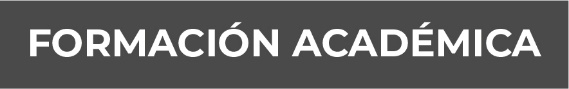 Año 1967-1973Primaria.- Escuela Primaria Ricardo Flores Magón ubicada en la Colonia Tamsa del municipio de Boca del Rio Veracruz.Año 1973 A 1976Secundaria.-Escuela Secundaria Federal LázaroCárdenas ubicada en la Colonia Nieto en el municipio de Boca del Rio Veracruz.Año 1976 A 1978Preparatoria.-Ilustre Instituto Veracruzano ubicado en el Fraccionamiento Costa Verde en el municipio de Boca del Rio Veracruz.Año 1978-1979Propedéutico del área de Sociales ubicado en la Avenida 20 de Noviembre y Altamirano Veracruz Ver.Año 1979- 1983Estudios Superiores.- Facultad de Derecho de la Universidad Veracruzana  ubicada en la Zona Universitaria  en la ciudad de Xalapa Veracruz.Año 2002Otros estudios.- Curse un Diplomado en Criminalística en el Instituto Francisco de Vitoria A.C. con domicilio conocido en la ciudad de Xalapa Veracruz.Año 2003Curse un Diplomado en Ciencias Penales en el Instituto Francisco de Vitoria A.C.con domicilio conocido en la ciudad de Xalapa Veracruz.Año SEP- 2008 A MAYO 2010Curse la Maestría en Ciencias Jurídicas y Sociales en la Universidad de las Naciones ubicada en la calle de Azueta en Veracruz Ver.Trayectoria Profesional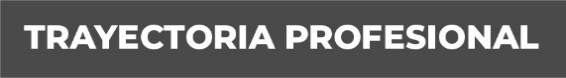 En el año 1984 entre a laborar  a Despacho Jurídico ubicado en Veracruz Ver.En el año 1998 entre a laborar como Oficial Secretaria a la Procuraduría Regional de Justicia en el estado de Veracruz en el programa de Agencias Móviles , por un periodo de 4 meses en Boca del Rio Veracruz.En el año 1999 cubrí por 4 meses a una Oficial Secretaria en la Agencia Segunda del Ministerio Publico Investigadora en Boca del Rio Veracruz.En el año 1999 entre a laborar como Oficial Secretaria en la Agencia de Delitos en Carretera en Córdoba Veracruz por un periodo de 2 años.En el año 2001 hice una permuta como Oficial Secretaria, para la Agencia Primera del Ministerio Publico Investigador Especializada en Investigación de Delitos Contra la Libertad Seguridad Sexual y Delitos Contra la  Familia, en Veracruz Ver.En el año 2006 me cambiaron como Oficial Secretaria a la Agencia Quinta del Ministerio Publico Investigador en Veracruz Ver.En el año 2008 me cambiaron como Oficial Secretaria, a la Agencia Segunda del Ministerio Publico Investigador Especializada en Investigación de Delitos Contra la Libertad Seguridad Sexual y Delitos Contra la  Familia, en Veracruz Ver.En el periodo vacacional de julio del año 2012 cubrí las vacaciones de la Agente del Ministerio Publico Investigador Especializada en Investigación de Delitos Contra la Libertad Seguridad Sexual y Delitos Contra la  Familia, en Zongolica Veracruz.En mayo del año 2016 me enviaron de Fiscal 6° Especializada en Investigación de Delitos Contra la Libertad Seguridad Sexual y Delitos Contra la  Familia , Mujeres, Niñas y Niños  y de Trata de Personas, de la Unidad de Procuración de Justicia de enCórdobaVeracruz.En julio del año 2016 me enviaron a cubrir a la fiscal 1° Especializada en Investigación de Delitos Contra la Libertad Seguridad Sexual y Delitos Contra la  Familia, Mujeres, Niñas y Niños  y de Trata de Personas, de la Unidad de Procuración de Justicia de Huatusco VeracruzEn agosto del año 2016 me cambiaron de  fiscal 2° Especializada en Investigación de Delitos Contra la Libertad Seguridad Sexual y Delitos Contra la  Familia, Mujeres, Niñas y Niños  y de Trata de Personas, de la Unidad de Procuración de Justicia de Huatusco Veracruz.En 25 de marzo del año 2019 me enviaron de fiscal 1ª. Especializada en Investigación de Delitos Contra la Libertad Seguridad Sexual y Delitos Contra la  Familia, Mujeres, Niñas y Niños  y de Trata de Personas, de la Unidad de Procuración de Justicia, de la Subunidad de Procuración de Justicia de Isla Veracruz.En 12 de diciembre del año 2019 me enviaron de fiscal 14 en la Unidad Integral de Procuración de Justicia del Distrito XVII en Veracruz Ver. Conocimiento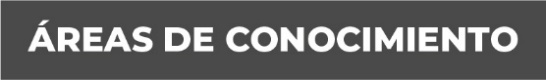 Derecho PenalDerecho CivilDerecho LaboralDerecho Mercantil 